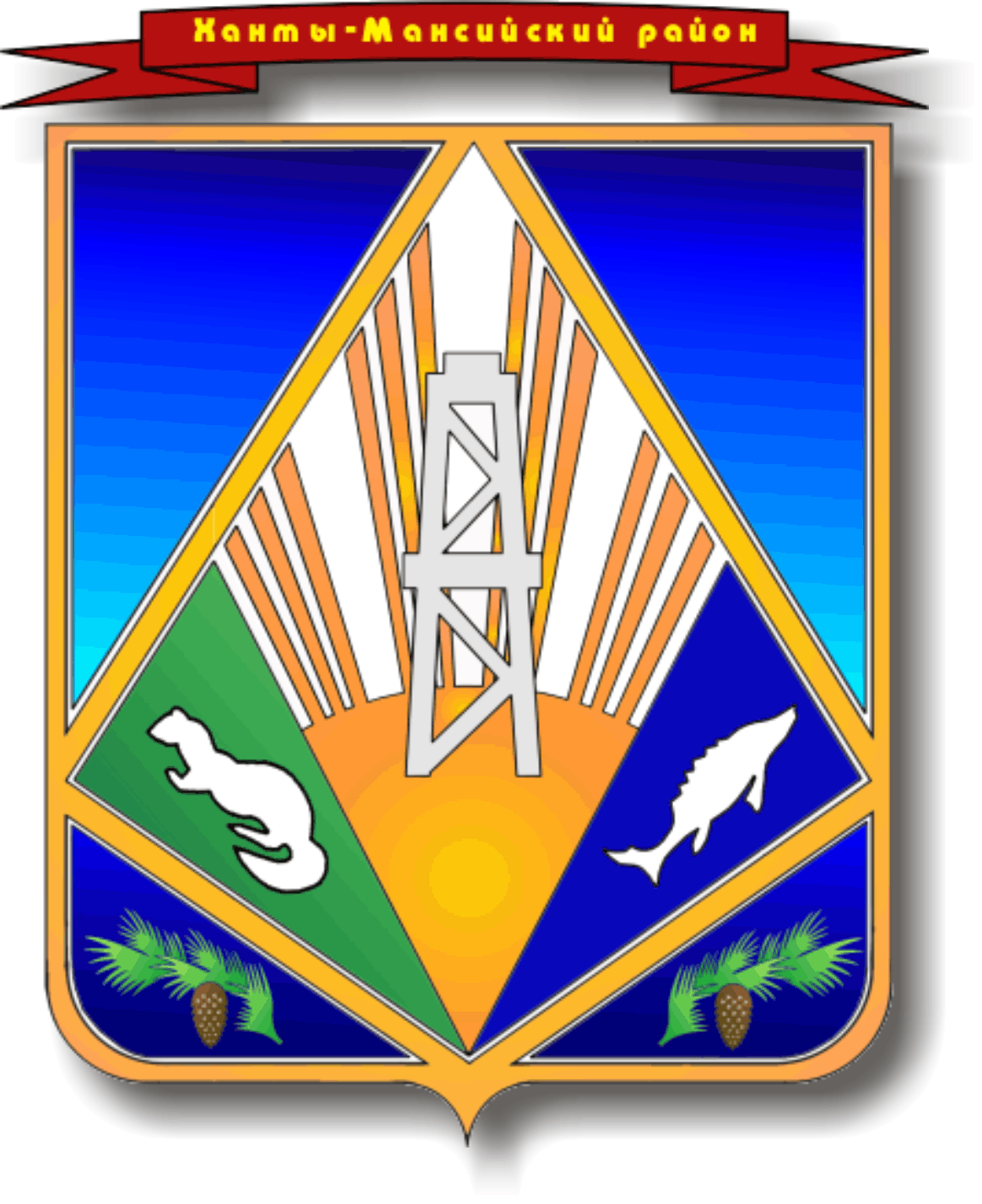 МУНИЦИПАЛЬНОЕ ОБРАЗОВАНИЕХАНТЫ-МАНСИЙСКИЙ РАЙОНХанты-Мансийский автономный округ – ЮграАДМИНИСТРАЦИЯ ХАНТЫ-МАНСИЙСКОГО РАЙОНАР А С П О Р Я Ж Е Н И Еот 10.06.2022                                   				                            № 724-р    г. Ханты-Мансийск Об отмене режима повышенной готовностиВ соответствии с Федеральным законом Российской Федерации                  от 21 декабря 1994 года № 68-ФЗ «О защите населения и территорий                     от чрезвычайных ситуаций природного и техногенного характера», постановлением Правительства Российской Федерации                                                  от 30 декабря 2003 года № 794 «О единой государственной системе предупреждения и ликвидации чрезвычайных ситуаций», в связи с устранением обстоятельств, послуживших основанием для введения режима повышенной готовности на территории населенных пунктов сельских поселения Ханты-Мансийского района:1. Отменить режим повышенной готовности с 9 час 00 мин                             10 июня 2022 года для органов управления, сил Ханты-Мансийского районного звена территориальной подсистемы Ханты-Мансийского автономного округа – Югры единой государственной системы предупреждения и ликвидации чрезвычайных ситуаций. 2. Признать утратившим силу распоряжение администрации                     Ханты-Мансийского района от 11 апреля 2022 года № 449-р «О введении режима повышенной готовности».3. Опубликовать (обнародовать) настоящее распоряжение в газете            «Наш район», в официальном сетевом издании «Наш район                                     Ханты-Мансийский», разместить на официальном сайте администрации Ханты-Мансийского района. 4. Контроль за выполнением распоряжения возложить 
на заместителя главы Ханты-Мансийского района, курирующего деятельность муниципального казенного учреждения Ханты-Мансийского района «Управление гражданской защиты». Глава Ханты-Мансийского района                                                           К.Р.Минулин